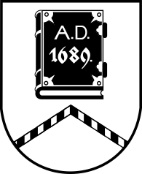 ALŪKSNES NOVADA PAŠVALDĪBADZĪVOKĻU KOMISIJADārza iela 11, Alūksne, Alūksnes novads, LV – 4301, tālrunis 64381496, e-pasts dome@aluksne.lvSĒDE Nr.1828.09.2023., plkst. 14:00Dārza ielā 11, Alūksnē, Alūksnes novadā, 216.telpaSēde pasludināta par slēgtu, pamatojoties uz Pašvaldību likuma 27.panta ceturto daļu. Darba kārtība netiek publiskota, jo satur ierobežotas pieejamības informāciju.Sēdē tiks izskatīti:6 jautājumi par dzīvojamās telpas īres līguma pagarināšanu. 3 jautājumi par palīdzību dzīvokļa jautājuma risināšanā.1 jautājums par dzīvojamās telpas “Dārziņi”-14, Jaunlaicenē, Jaunlaicenes pagastā, Alūksnes novadā, izīrēšanu.1 jautājums par palīdzības sniegšanu izīrētās dzīvojamās telpas apmaiņā pret citu pašvaldībai piederošu dzīvojamo telpu.1 jautājums par atteikumu īrēt piedāvāto dzīvojamo platību.1 jautājums par dzīvojamās telpas īres līguma atjaunošanu sociālajā mājā “Pūcīte”, Mārkalnē, Mārkalnes pagastā, Alūksnes novadā.Biedrības “Zeltiņu Namsaimnieks” iesniegums par pašvaldības dzīvokļu īrnieku parādiem.